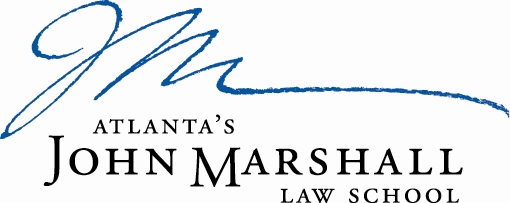 Atlanta’s John Marshall Law School is looking for a motivated individual to fill the full-time, exempt position of Director of Externships. The Director of Externships will be responsible for teaching and administering Atlanta’s John Marshall Law School’s Externship Program. The Director works with the Associate Dean of Academics to ensure compliance with ABA Standards and educational excellence. The Director also works with the Executive Director of Career Services and Professional Development to post and promote placements and on the delivery of a robust Pro Bono program.Ideal Experience and Qualifications Applicants must have a Juris Doctorate from an accredited institution; Minimum of five years of experience in the practice of law; and five years of supervisory or managerial experience.  The ideal candidate must be able to understand, analyze, and apply ABA standards, Academic Code, and other regulations applicable to Externships; strong community ties and relationships a plus, especially with the local legal community; license to practice law and must be in good standing with a bar association in the United States; strong academic record and experience working in a higher education setting in the areas of teaching, academic assistance, academic counseling, or similar administrative, or practice experience; must be familiar with ABA Standards governing law schools; and must be able to articulate a strong commitment to diversity, equity and inclusion and have the ability to work effectively with individuals from different backgrounds.The Director of Externships will be responsible for, but not limited to following:Course and program design, to include teaching the online Learning from Practice and Advanced Externship classesProvides supervisor training and engagement, intensive student advising, placement approval, and managing enrollment and assessment systemsAdvises Externship students, approves field placements, and confirms student planningServes as faculty for Learning for Practice and the Advanced Externship Seminar and provides on-going, continuous, faculty-guided reflection in various forms and modes Acts as a liaison to field supervisors, field placements, and other external partners and stakeholdersDevelops and facilitates employer relations to create internship, externship, and pro bono opportunitiesManages significant externship documentation and records Conducts regular orientations for students in current externships and those to be consideredConducts periodic program reviews to improve learning outcomes and student experiencesWorks with students and placements to resolve problemsManages a database containing student placement records and evaluationsProvides guidance regarding application procedures, placement requirements, and law school policiesConducts site visits and facilitates student-employer relationshipsRepresents the school at GALE (Georgia Association of Legal Externship) meetingsEvaluates and monitors the quality of the externship experience and the supervision through written evaluationsSupervises students participating in the externship program and in-house and hybrid clinicsAssists with the coordination of clinical activitiesSupervises and advises the Externship Program Administrator on office goals and priorities, marketing, and externship programmingAtlanta's John Marshall Law School values a diverse workforce and inclusive culture. We are committed to equal opportunity without regard to race, color, religion, gender, sexual orientation, gender identity or expression, age, national origin, marital status, citizenship, disability, and veteran status. We encourage applications from all qualified individuals. Applicants with disabilities who may need accommodations in the application process are to contact Ms. Davenporte.Salary: Commensurate with experienceAll interested candidates may submit a current professional resume and the names of three references, to:Cynthia DavenporteDirector of Human ResourcesAtlanta’s John Marshall Law School245 Peachtree Center Ave., NE, Suite 1900Atlanta, Georgia 30303cdavenporte@johnmarshall.edu